Με απόφαση της με αρ. 174/25-5-2023 συνεδρίαση της Συνέλευσης Τμήματος, ορίζονται τα παρακάτω μαθήματα για την εξεταστέα ύλη:Στοιχεία Εισαγωγής στην Οικονομική ΘεωρίαΠοσοτικές ΜέθοδοιΕισαγωγή στη Διοίκηση των ΕπιχειρήσεωνΗ  ύλη των παραπάνω μαθημάτων αναλυτικά έχει ως εξής :Στοιχεία Εισαγωγής στην Οικονομική ΘεωρίαΤο Οικονομικό Πρόβλημα – Οικονομική Επιστήμη – Εναλλακτικό Κόστος – Το πρόβλημα της Κοινωνικής Επιλογής – Οικονομικά Συστήματα – Ο ρόλος του κράτους στην οικονομική διαδικασία – Κρατικός Προϋπολογισμός – Ζήτηση και Προσφορά Αγαθών – Ισορροπία Αγοράς – Καθορισμός των Τιμών – Ελαστικότητα Ζήτησης και Προσφοράς – Θεωρία της Παραγωγής – Θεωρία του Κόστους – Τέλειος Ανταγωνισμός – Μονοπώλιο – Εθνικοί λογαριασμοί – (μέτρηση μακροοικονομικών μεγεθών) – Το Μακροοικονομικό Κύκλωμα – Κατανάλωση – Επένδυση – Αποταμίευση – Προσδιορισμός του Εισοδήματος χωρίς και με δημόσιο τομέα – Χρήμα – Τραπεζικό Σύστημα – Νομισματική Πολιτική – Πληθωρισμός – Ανεργία – Καμπύλη Phillips – Ανοικτή Οικονομία – Ισοζύγιο Πληρωμών – Προσδιορισμός Τιμής Συναλλάγματος.Ε ν δ ε ικτ ικ ή Β ι β λ ιο γ ρ α φ ία David Begg, Rudiger Dornbusch, Stanley Fischer, Gianluigi Vernasca «Εισαγωγή στην Οικονομική», 3η έκδοση, Εκδόσεις ΚριτικήKarl Case, Ray Fair, Sharon Oster, Αρχές Οικονομικής Θεωρίας, 9η έκδοση, Εκδόσεις ΤζιόλαΠοσοτικές ΜέθοδοιΓραμμικά Συστήματα	Αλγόριθμοι Gauss, Gauss-Jorda, CramerΘεωρία Μητρών (Πίνακες)	Πράξεις με μήτρες, ανάστροφες και αντίστροφες μήτρεςΔιανυσματικοί Χώροι και Υποχώροι	Βάση και διάσταση διαν. Χώρου. Η έννοια της γραμμικής ανεξαρτησίαςΠαράγωγοι και διαφορικά συναρτήσεων μιας ή περισσοτέρων μεταβλητώνΒελτιστοποίηση συναρτήσεων μιας ή περισσοτέρων μεταβλητώνΒελτιστοποίηση υπό συνθήκη (Πολλαπλασιαστές Lagrange)Περιγραφική ΣτατιστικήΘεωρία Πιθανοτήτων, Κατανομές Πιθανότητας Τυχαίων Μεταβλητών, Μέτρα θέσης και διασποράς κατανομώνΘεωρητικές Κατανομές: Κατανομή Bernoulli, Δυωνυμική Κατανομή, Κατανομή Poisson, Κανονική Κατανομή. Κεντρικό οριακό θεώρημα. Προσέγγιση της Δυωνυμικής Κατανομής από την Κανονική Κατανομή.Δειγματοληψία και Κατανομές Δειγματοληψίας για τον μέσο και την αναλογία.Εκτίμηση σημείου και εκτίμηση διαστήματος για τον μέσο και την αναλογία σε ένα δείγμα.Έλεγχοι υποθέσεων για τον μέσο και την αναλογία σε ένα δείγμα.Ε ν δ ε ικτ ικ ή Β ι β λ ιο γ ρ α φ ία Λουκάκη Μαν. «Μαθηματικά Οικονομικών Επιστημών», Τόμοι Α΄ & Β΄ Εκδόσεις Σοφία, ΘεσσαλονίκηΞεπαπαδέας Αν. «Μαθηματικές Μέθοδοι στα Οικονομικά» Τόμοι Α΄ & Β΄ Εκδόσεις Gutenberg, ΑθήναΖαχαροπούλου Χ. «Στατιστική, Μέθοδοι-Εφαρμογές, Τόμος Α΄», Εκδόσεις Σοφία, ΘεσσαλονίκηΙωαννίδης Δ. «Στατιστικές Μέθοδοι, Τόμος Α΄», Εκδόσεις Ζήτη, Θεσσαλονίκη, 2001.Εισαγωγή στη Διοίκηση των ΕπιχειρήσεωνΒασικές έννοιες – ορισμοί, σημασία της Διοίκησης σε όλα τα επίπεδα της οικονομικής και κοινωνικής ζωής. Η δυναμική του σύγχρονου περιβάλλοντος των επιχειρήσεων με έμφαση στα προβλήματα και τις προκλήσεις που αντιμετωπίζει το μάνατζμεντ των Ελληνικών επιχειρήσεων. Η επιστημονική βάση του Μάνατζμεντ: Η ανάπτυξη της Διοικητικής σκέψης– προσεγγίσεις – σχολές – σύγχρονες τάσεις και εξελίξεις. Το Μάνατζμεντ ως σύστημα των λειτουργιών του Προγραμματισμού της Οργάνωσης της Διεύθυνσης και του Ελέγχου. Βασικές αρχές, θεωρίες και διαδικασίες που αποτελούν το περιεχόμενο κάθε μιας λειτουργίας και προσδιορίζουν το έργο των διοικητικών στελεχών. Διοικητικά στελέχη – Μάνατζερς: Η ανάλυση του έργου, των ρόλων της φύσης της δουλειάς και των καθηκόντων τους. Ικανότητες, δεξιότητες, ανταγωνιστικά χαρακτηριστικά που πρέπει να διαθέτουν. Ανάλυση περιπτώσεων.Ε ν δ ε ικτ ικ ή Β ι β λ ιο γ ρ α φ ία Διοίκηση – Μάνατζμεντ. Μια εισαγωγική προσέγγιση, E. Πετρίδου.Μάνατζμεντ, Δ. Μπουραντάς.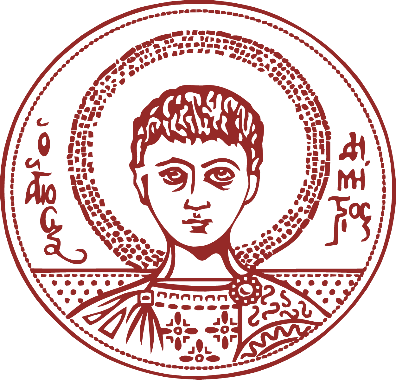 ΑΡΙΣΤΟΤΕΛΕΙΟ ΠΑΝΕΠΙΣΤΗΜΙΟ ΘΕΣΣΑΛΟΝΙΚΗΣΣΧΟΛΗ ΟΙΚΟΝΟΜΙΚΩΝ ΚΑΙ ΠΟΛΙΤΙΚΩΝ ΕΠΙΣΤΗΜΩΝΤΜΗΜΑ ΟΙΚΟΝΟΜΙΚΩΝ ΕΠΙΣΤΗΜΩΝ